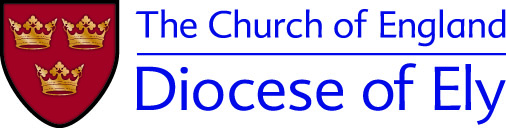 Parish DBS Administrator Role The Church takes the safety of everyone within the church very seriously and expects that everyone will work within the Church safeguarding policy.  In particular, the Church expects anyone who becomes aware of a safeguarding risk or of actual abuse, to immediately raise this with Parish Safeguarding Officer.Those who work with children, young people and/or adults who are vulnerable should have a commitment to:Treat individuals with respectRecognise and respect their abilities and potential for developmentWork in ways that meet and develop the personal, spiritual, social and pastoral needsPromote their rights to make their own decisions and choices, unless it is unsafeEnsure their welfare and safetyPromote social justice, social responsibility and respect for othersMaintain confidentiality, never passing on personal information, except to the person you are responsible to, unless there are safeguarding issues of concern which must always be reported to the person named above.RoleParish DBS Administrator Responsible toParish Safeguarding OfficerKey Responsibilities of the Role (tasks to be undertaken)Key Responsibilities of the Role (tasks to be undertaken)Establishing he true identity of the applicant, through the examination of a range of identification documents as set out by the Disclosure & Barring Service (DBS) https://www.gov.uk/government/publications/dbs-identity-checking-guidelinesChecking and validating the information provided by the applicant on the application formEnsuring the application form is fully completed and the information it contains is accurate.Enter details of the identity verification online Complete the ID verifier’s section online Submit the online application by clicking ‘submit’ Pass the applicant’s disclosure certificate number and date, the date the disclosure is due for renewal to the PSO (notified by the Diocesan Safeguarding Officer)Establishing he true identity of the applicant, through the examination of a range of identification documents as set out by the Disclosure & Barring Service (DBS) https://www.gov.uk/government/publications/dbs-identity-checking-guidelinesChecking and validating the information provided by the applicant on the application formEnsuring the application form is fully completed and the information it contains is accurate.Enter details of the identity verification online Complete the ID verifier’s section online Submit the online application by clicking ‘submit’ Pass the applicant’s disclosure certificate number and date, the date the disclosure is due for renewal to the PSO (notified by the Diocesan Safeguarding Officer)Any arrangements for induction, training & supportAny arrangements for induction, training & supportComplete the following training:Safeguarding - Basis Awareness Safeguarding - Foundation  Safer Recruitment training – essential DBS workshop - essentialAdditional information about all Safeguarding courses can be found on Safeguarding pages of the Ely Diocese website https://www.elydiocese.org/safeguarding/safeguarding-training-and-development/Complete the following training:Safeguarding - Basis Awareness Safeguarding - Foundation  Safer Recruitment training – essential DBS workshop - essentialAdditional information about all Safeguarding courses can be found on Safeguarding pages of the Ely Diocese website https://www.elydiocese.org/safeguarding/safeguarding-training-and-development/Any practical arrangements relevant to the role (e,g, process for paying expenses, time role should be carried out, provision of equipment)Any practical arrangements relevant to the role (e,g, process for paying expenses, time role should be carried out, provision of equipment)Access to a secure computerAccess to a secure e-mail addressAccess to a secure computerAccess to a secure e-mail addressRole to be reviewed (insert date) AnnuallyRole to be reviewed (insert date) AnnuallyThe role is eligible for a criminal record check which is renewable every three yearsYes – Basic DBS check